                                                                                             Приложениек приказу Министерства трудаи социальной защитыРоссийской Федерации         от «29» апреля 2019 г. № 302ЕДИНЫЕ ТРЕБОВАНИЯк организации деятельности органов службы занятости в части требований к помещениям и оснащению рабочих мест Общие положения1. Единые требования к организации деятельности органов службы занятости в части требований к помещениям и оснащению рабочих мест разработаны в соответствии с пунктами 2 и 3 постановления Правительства Российской Федерации от 27 декабря 2018 года № 1695 «О реализации в 2019 - 2021 годах мероприятий, направленных на повышение эффективности службы занятости в рамках федерального проекта «Поддержка занятости и повышение эффективности рынка труда для обеспечения роста производительности труда» национального проекта «Производительность труда и поддержка занятости» и направлены на обеспечение единых подходов при осуществлении мероприятий по повышению эффективности деятельности службы занятости в пилотных центрах в рамках указанного федерального проекта.2.  Для целей настоящих Единых требований используются следующие основные понятия:«органы службы занятости» - территориально обособленные объекты (здания, помещения в здании) государственных учреждений службы занятости населения (центр занятости населения, филиал, отдел и т.д.);«окна приема» - специально оборудованные рабочие места для приема получателей государственных услуг в области содействия занятости населения (в отдельном помещении или в отдельно отгороженном пространстве внутри помещения).3. Требования к помещениям и оснащению рабочих мест включают требования:а) к расположению пилотного центра занятости и прилегающей территории;б) к помещению и функциональным зонам (секторам) внутри помещения;в) к условиям доступности для инвалидов пилотных центров занятости;г) к стилю оформления пилотного центра занятости.Требования к расположению пилотного центра занятости и прилегающей территории4. Требования к расположению пилотного центра занятости:а) рекомендуемое расстояние до остановки общественного транспорта - не более 300 метров от пилотного центра занятости;б) наличие уличной навигационной системы указателей и наружной рекламы пилотного центра занятости;в) наличие на входе в здание вывески с полным и сокращенным наименованием пилотного центра занятости, а также информацией о режиме работы.5. Требования к прилегающей территории:а) оборудование мест для парковки автотранспортных средств получателей государственных услуг;б) доступ получателей государственных услуг к парковочным местам.Требования к помещению и функциональным зонам (секторам)внутри помещения6. Для организации взаимодействия с гражданами и работодателями  помещение пилотного центра занятости населения делится на следующие функциональные секторы (зоны) (примерная схема размещения функциональных зон в помещении пилотного центра занятости приведена в приложении № 1 к Единым требованиям):а) зона  информирования граждан и работодателей;б) зона первичного приема граждан;в) зона индивидуальной работы с гражданами;г) зона индивидуальной работы с работодателями;д) зал групповых занятий (конференц-зал).7. Требования к площади, количеству и размещению помещений «фронт-офиса» и «бэк-офиса» определяются учредителем пилотного центра занятости с учётом  требований к эргономике, принципов «бережливого производства».8. По решению руководителя (уполномоченного лица) пилотного центра занятости может быть принято решение об изменении функционала той или иной зоны на время, необходимое для разрешения соответствующей ситуации.9. Требования к зоне информирования граждан и работодателей:а) наличие сектора ожидания и сектора цифровых сервисов;б) наличие электронной системы управления очередью, позволяющей учитывать в том числе заявителей, осуществивших предварительную запись по телефону, через многофункциональный центр предоставления государственных и муниципальных услуг либо через федеральную государственную информационную систему «Единый портал государственных и муниципальных услуг (функций)» (при наличии технической возможности), а также для:учета заявителей в очереди, управления отдельными очередями в зависимости от видов государственных услуг;отображения статуса очереди;автоматического перенаправления заявителя в очередь на обслуживание к следующему работнику пилотного центра занятости;формирования отчетов о посещаемости пилотного центра занятости, количестве заявителей, очередях, среднем времени ожидания (обслуживания) и о загруженности работников.в) наличие специально оборудованного рабочего места (стойки) администратора/консультанта, предназначенного для оптимизации потока граждан и работодателей и сокращения вероятности возникновения очередей, помощи в получении талонов электронной очереди, в пользовании справочно-информационными ресурсами, а также для предоставления иной информации;г) наличие на стойке телефона, книги жалоб и предложений,  средств для оказания первой медицинской помощи, информации о вышестоящих организациях: почтовые адреса, телефоны, адреса официальных сайтов и электронной почты с указанием контактных данных ответственных специалистов, информации о возможности предварительного бесплатного копирования документов;д) наличие рядом со стойкой копировального аппарата для предварительного бесплатного копирования документов гражданами и работодателями;е) наличие цифровых сервисов, включающих программно-аппаратный комплекс, обеспечивающий доступ посетителей к информационно-аналитической системе Общероссийская база вакансий «Работа в России», справочно-информационному интернет-порталу «Портал государственных услуг Российской Федерации», региональной информационной системе «Региональный портал государственных и муниципальных услуг», а также персональные компьютеры с доступом к сети «Интернет»;ж) наличие информационных стендов или иных источников информирования;з) наличие стульев, кресельных секций или скамей (банкеток) и столов (стоек) для оформления документов с размещением на них форм (бланков) документов, необходимых для получения государственных услуг, достаточного количества бумаги формата A4 и канцелярских принадлежностей;и) наличие оборудованной детской комнаты или детского уголка для посетителей с детьми. к) наличие аппаратов (аппарата) для раздачи охлажденной питьевой воды в стаканы (кулеры); л) наличие телевизионных экранов для трансляции новостей региона и муниципального образования, информационно-просветительских видеороликов, рекламы вакансий и др. (не менее одного на каждые 50 м2 площади сектора);м) наличие доступных мест общественного пользования (туалетов) и мест для хранения верхней одежды.10. Требования к сектору первичного приема граждан: оборудование «окон приема», наличие стульев (не менее 2 у стола), столов, наличие  информационных табличек с указанием номера окна, фамилии, имени, отчества (при наличии) и должности работника пилотного центра занятости.11. Требования к зоне индивидуальной работы с гражданами и зоне индивидуальной работы с работодателями: наличие специально выделенных секторов, отдельных кабинетов (в целях организации переговоров, проведения консультаций, оказания государственных услуг, требующих индивидуального взаимодействия).12. Требования к залу групповых занятий (конференц-залу): наличие специально выделенного помещения для проведения групповых занятий, информационных, обучающих и иных мероприятий с  гражданами и работодателями;13. Общие требования к оснащению и оформлению функциональных секторов (зон):а) использование легких мобильных перегородок (стеклянных, с металлическими элементами) для организации пространства в соответствии с текущими задачами;б) оформление сектора (зоны), рабочих мест в секторе (зоне) информационными табличками с указанием фамилии, имени, отчества (при наличии) и должности работника  пилотного центра занятости, осуществляющего оказание государственных услуг, оборудование персональным компьютером с возможностью доступа к необходимым информационным системам, печатающим и сканирующим устройствами, оснащение стульями, столами, методическими материалами, наглядной информацией, периодическими изданиями по вопросам реализации программ занятости, формами (бланками) документов, необходимых для получения государственных услуг, достаточным количеством бумаги формата А4 и канцелярскими принадлежностями;в) наличие соответствующих указателей (четких, заметных и понятных);г) оборудование служебных кабинетов, в которых предоставляется государственная услуга, вывесками или настольными табличками с указанием номера кабинета, фамилии, имени, отчества (при наличии) и должности работника, оказывающего государственную услугу;д) наличие на видном месте схем размещения средств пожаротушения и путей эвакуации посетителей и работников пилотных центров занятости;е) обеспечение возможности проведения групповых занятий при предоставлении государственной услуги;ж) обеспечение необходимым для предоставления государственной услуги оборудованием (компьютеры, средства электронно-вычислительной техники, средства связи, включая Интернет, оргтехника, аудио- и видеотехника, доступ к электронному регистру получателей государственных услуг), канцелярскими принадлежностями, информационными и методическими материалами, наглядной информацией, периодическими изданиями по вопросам трудоустройства, стульями и столами;з) наличие системы кондиционирования воздуха, средств пожаротушения и системы оповещения о возникновении чрезвычайных ситуаций.Требования к условиям доступности для инвалидов пилотных центров занятости14. Требования к условиям доступности для инвалидов (включая инвалидов, использующих кресла-коляски и собак-проводников) пилотных центров занятости и предоставляемых государственных услуг:а) выделение не менее 10 процентов мест (но не менее одного места) для парковки специальных автотранспортных средств инвалидов - получателей государственных услуг;б) оборудование входов в помещения для приема заявителей пандусами, расширенными проходами, позволяющими обеспечить беспрепятственный доступ инвалидов, использующих кресла-коляски;в) беспрепятственный вход в пилотный центр занятости и выход из него;г) возможность самостоятельного передвижения по территории, на которой расположены объекты (здания, помещения), в которых предоставляется государственная услуга, а также входа на такие объекты и выхода из них, посадки в транспортное средство и высадки из него, в том числе с использованием кресла-коляски;д) надлежащее размещение оборудования и носителей информации, необходимых для обеспечения беспрепятственного доступа к объектам (зданиям, помещениям), в которых предоставляется государственная услуга, с учетом ограничений жизнедеятельности;е) сопровождение инвалидов, имеющих стойкие нарушения функции зрения и самостоятельного передвижения по территории пилотного центра занятости;ж) содействие инвалиду при входе в пилотный центр занятости и выходе из него, информирование инвалида о доступных маршрутах общественного транспорта;з) надлежащее размещение носителей информации, необходимой для обеспечения беспрепятственного доступа инвалидов к зданию пилотного центра занятости и государственной услуге, с учетом ограничений их жизнедеятельности, в том числе дублирование необходимой для получения государственной услуги звуковой и зрительной информации, а также надписей, знаков и иной текстовой и графической информации знаками, выполненными рельефно-точечным шрифтом Брайля и на контрастном фоне;и) обеспечение допуска в пилотный центр занятости собаки-проводника при наличии документа, подтверждающего ее специальное обучение;к) предоставление инвалидам по слуху, при необходимости, услуги с использованием русского жестового языка, включая обеспечение допуска на объект сурдопереводчика, тифлопереводчика;л) оказание иной необходимой инвалидам помощи в преодолении барьеров, мешающих получению ими услуг наравне с другими лицами.15. В случае невозможности полностью приспособить объект с учетом потребности инвалида ему обеспечивается доступ к месту предоставления государственной услуги либо, когда это возможно, ее предоставление по месту жительства инвалида или в дистанционном режиме.Требования к стилю оформления  пилотного центра занятости16. Требования к стилю оформления пилотного центра занятости:  оформление помещений пилотного центра занятости, вывески, транспортных средств, предназначенных для выездного обслуживания заявителей, форменной одежды сотрудников, деловой документации, рекламной, полиграфической и сувенирной продукции, презентационных материалов, электронного табло очереди, интернет-сайта пилотного центра занятости, мобильного приложения и интернет-баннера пилотного центра занятости населения с использованием единого фирменного стиля «Работа России» (бренд-бук оформления пилотного центра занятости приведен в приложении № 2 к Единым требованиям).                                                                                                                                                                                 Приложение № 1                                                 к  Единым требования к организации деятельности органов службы                                                  занятости в части требований к помещениям и оснащению                                                                  рабочих мест, утвержденным  приказом                                                                      Министерства труда и социальной защиты Российской Федерации                                                                                                                                           от «29» апреля 2019 г. № 302Примерная схема размещения функциональных зон в помещении пилотного центра занятости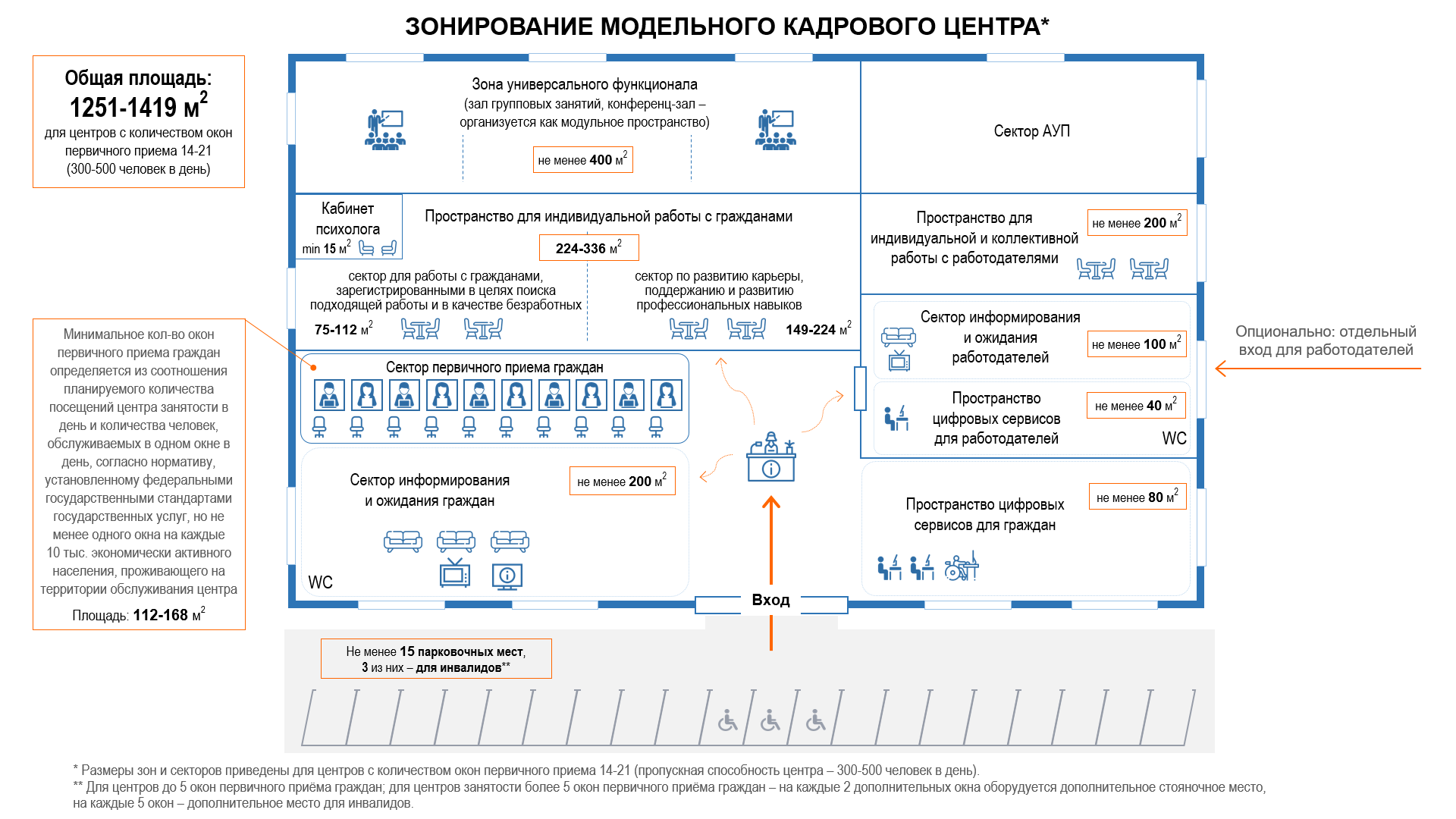                                                                                                                                                                        Приложение № 2                                                                   к  Единым требования к организации деятельности органов службы                                                                          занятости в части требований к помещениям и оснащению                                                                  рабочих мест, утвержденным  приказом                                                                      Министерства труда и социальной защиты Российской Федерации                                                                                                                                           от «29» апреля 2019 г. № 302Бренд-бук  оформления пилотного центра занятости